	                                                                                                                   FORM MR.13-005B									                                  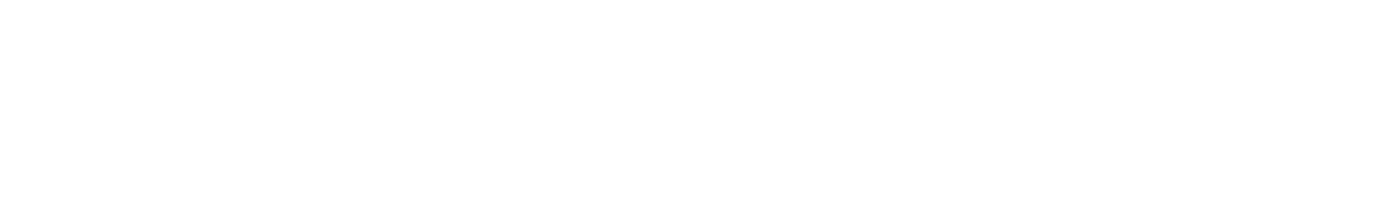 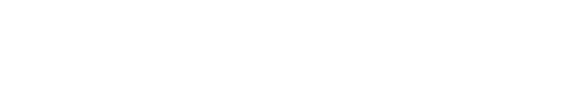 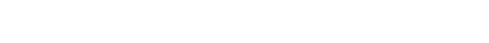 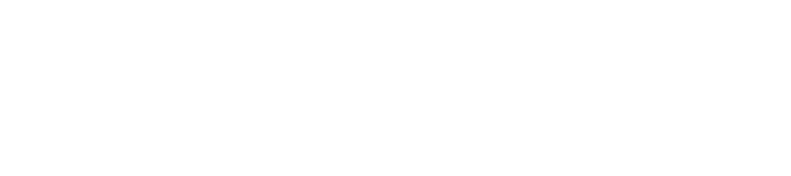 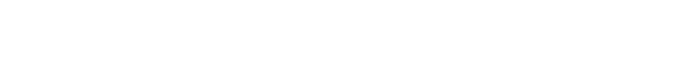 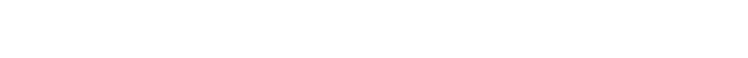 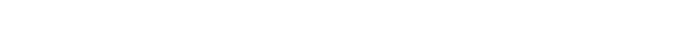 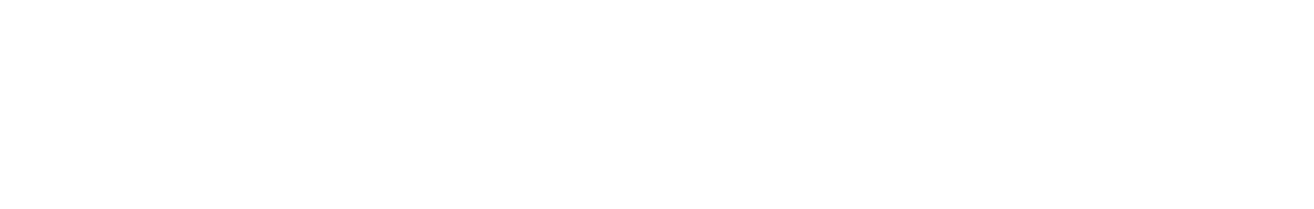 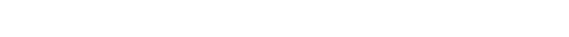 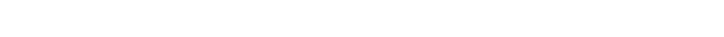 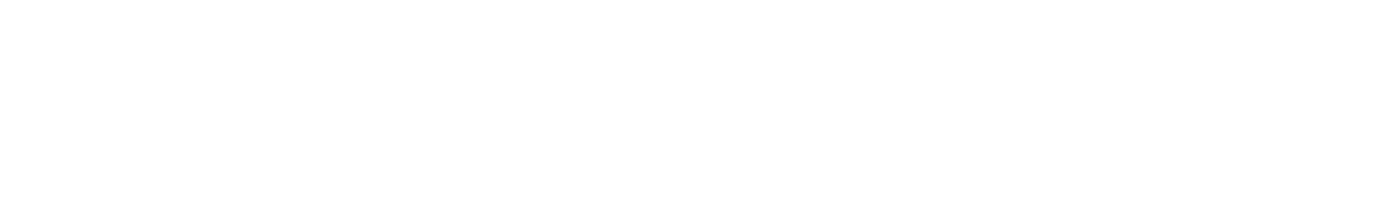 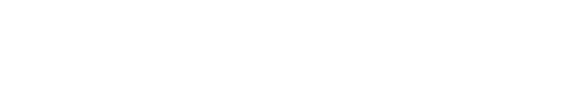 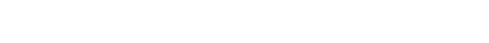 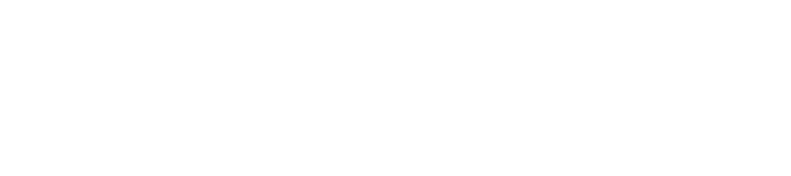 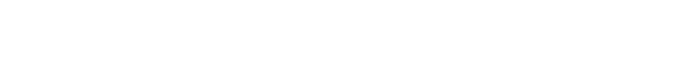 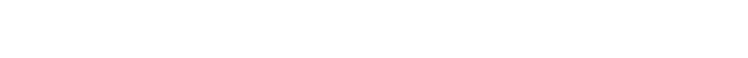 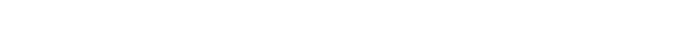 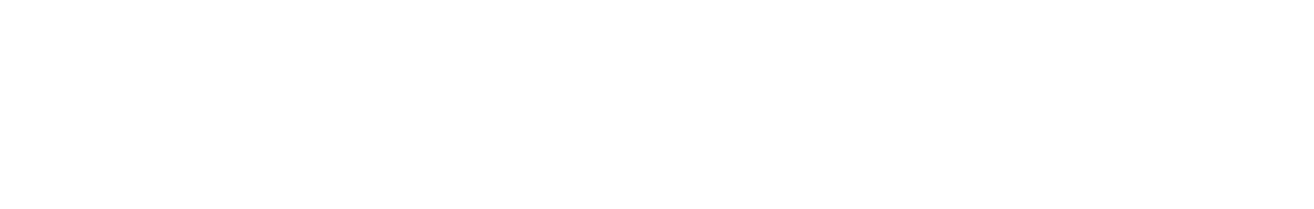                                         MEDMAX CUSTOMER CONTROLLED SUBSTANCE APPLICATION                       This application is for reviewing your eligibility for purchasing controlled substances from MedMax Rx. Your current and accurate 90-day drug utilization review (DUR) in excel format, denoting controlled vs. non-controlled substances for all drugs must be submitted with this application.  In lieu of an initial on-site visit, please include photos of your controlled substance storage area. After a MedMax due diligence review, you will be notified if approved for CS purchases.  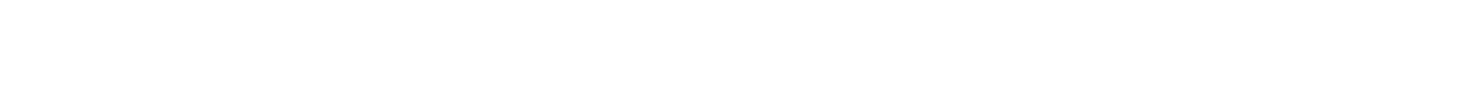 Please email compliance@medmaxrx.com with all documentation.                                   						   FORM MR.13-005B Controlled Substance QuestionnaireThe following questionnaire is to validate and to attest that your company, has not engaged in, nor shall ever engage, in conducting business as an internet pharmacy or internet supplier of controlled substances. All medication is only dispensed to patients who have been evaluated face-to-face by a licensed and authorized medical provider. Your company declares and attests that it fully complies with all federal and state laws and regulations on the dispensing of both non-controlled and controlled substances. MedMax Rx is committed to ‘Knowing its Customers’, monitoring its customer’s orders, and complying with DEA and State regulations; including the reporting of orders deemed suspicious. MedMax has the right to question, limit, and/or refuse to fill any controlled substance order. 1. What is the pharmacy or practice percentage of drug dispensing business? (Equal 100% for each side) What percent of your drug prescription business is for controlled substances? ____  What percent of your prescriptions for controlled substances come from pain clinics? _____ How many total prescriptions does your pharmacy/practice fill monthly? ______  What was the date of your last state inspection (include copy of report)? _____________ What was the date of your last federal inspection (include copy of report)? ____________ Has the owner or pharmacy/practice ever had a DEA registration suspended or revoked? YES or NO      If yes, explain ______________________________________________________________________ Has your pharmacy/practice ever operated under a different name? If ‘no’ state ‘no’. If yes, specify:____________________________________________________________________________ Does your pharmacy/practice have a website? ______   If yes, specify:_________________________List your top 5 practitioners and their DEA #’s that write prescriptions for controlled substances being  filled by your pharmacy?   __________________________________________________________________________________ List your top 5 suppliers and their DEA #’s that your  pharmacy/practice purchases controlled     substances from?     __________________________________________________________________________________         	Any exceptions/circumstances where the pharmacy or practice does not follow procedures to verify      prescriptions and validate a bona-fide doctor-patient relationship? If ‘no’, state ‘no’______ If yes, explain ______________________________________________________________________Any exceptions/circumstances where the policies and procedures set by the pharmacy/practice to      prevent the diversion of any medication by employees/patients/others are not used? YES or NO      If yes, explain______________________________________________________________________Does the pharmacy/practice fill prescriptions for patients who are not domiciled in the state of the     practitioner? YES or NO If yes, explain__________________________________________________Does the pharmacy/practice report to all States, if required, that have a prescription drug monitoring     program (PDMP) in which your customers reside and/or to whom to dispense or ship to? YES or NO     If no, provide specifics: ________________________________________________________Are the owners or officers of your business affiliated with, or a division of, any other pharmacy,     wholesale drug distributor or medical practice? YES or NO If yes, provide specifics below:     __________________________________________________________________________________ Has any corporate officer/owner/employee of the pharmacy/practice ever been charged, convicted,     plead no contest or had adjudication withheld on any charge involving possession, use or distribution     of controlled substances under the Federal Controlled Substances Act or any state laws pertaining to      controlled substances? YES or NO If yes, explain___________________________________________List names of authorized signers of DEA Form 222 and/or holders of CSOS certificates (C.F.R 1205.05):         ____________________________________________________________________________________ Attestation and AgreementI/We hereby attest, as an officer or agent of applicant, that all information in this application is current, complete and accurate. This information has been furnished with the understanding that it will be used to determine the legitimacy and compliance of the applicant’s business and its owners/officers. Applicant will inform MedMax Rx of any future material changes to the information submitted on this controlled substance application.Printed Name: _________________ Signature: _______________________Title: ______________________ Date: ___________Please email application and supporting documents (90 Day DUR and photos of CS storage area) as an attachment to compliance@medmaxrx.com. If any questions, please email at address above or call MedMax Rx at 1-844-777-4700.Principal’s/Officer’s Contact InformationName: __________________Email: ______________________________Company Information  Legal Name: 		xxx_____	Trade Name (dba): ______xxx___________ 	 Ship To Address:_____	_______________ City:_____ ______St: ____Zip: _______    Tel. ________________          Fax:_______________________Business Type (Circle one): Pharmacy – Medical - Wholesale – Virtual - Other: ____________  DEA Registration #: ___________xxx__ Exp. Date: ____________ Schedules: ____________  State License #:__________________   State:____ Exp. Date:______________ 	   State CS Permit #:________________   Exp. Date:______________  Contact/Designated Representative Information  Name:_______________________ 	Email: ___________________________	Banking and Business ReferenceBank: 		Account #:  		 City: 	ST: 	Tel:  	Bus. Ref. (1): 		Tel.: 	Walk-inPhone/FaxMail OrderInternetCashCreditInsurance